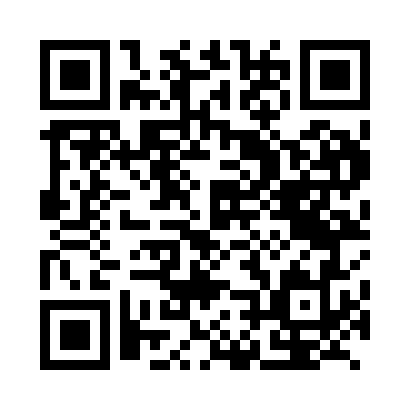 Prayer times for Abvoura, CongoWed 1 May 2024 - Fri 31 May 2024High Latitude Method: NonePrayer Calculation Method: Muslim World LeagueAsar Calculation Method: ShafiPrayer times provided by https://www.salahtimes.comDateDayFajrSunriseDhuhrAsrMaghribIsha1Wed4:435:5411:573:186:007:082Thu4:435:5411:573:186:007:083Fri4:435:5411:573:196:007:084Sat4:435:5411:573:196:007:085Sun4:425:5411:573:196:007:086Mon4:425:5411:573:196:007:087Tue4:425:5411:573:196:007:088Wed4:425:5411:573:196:007:089Thu4:425:5411:573:196:007:0810Fri4:425:5411:573:206:007:0811Sat4:425:5411:573:206:007:0812Sun4:415:5411:573:206:007:0813Mon4:415:5411:573:206:007:0814Tue4:415:5411:573:206:007:0815Wed4:415:5411:573:206:007:0816Thu4:415:5411:573:206:007:0817Fri4:415:5411:573:216:007:0918Sat4:415:5411:573:216:007:0919Sun4:415:5411:573:216:007:0920Mon4:415:5411:573:216:007:0921Tue4:415:5411:573:216:007:0922Wed4:415:5411:573:216:007:0923Thu4:415:5411:573:226:007:1024Fri4:415:5411:573:226:007:1025Sat4:415:5411:573:226:007:1026Sun4:415:5511:583:226:017:1027Mon4:415:5511:583:226:017:1028Tue4:415:5511:583:236:017:1029Wed4:415:5511:583:236:017:1130Thu4:415:5511:583:236:017:1131Fri4:415:5511:583:236:017:11